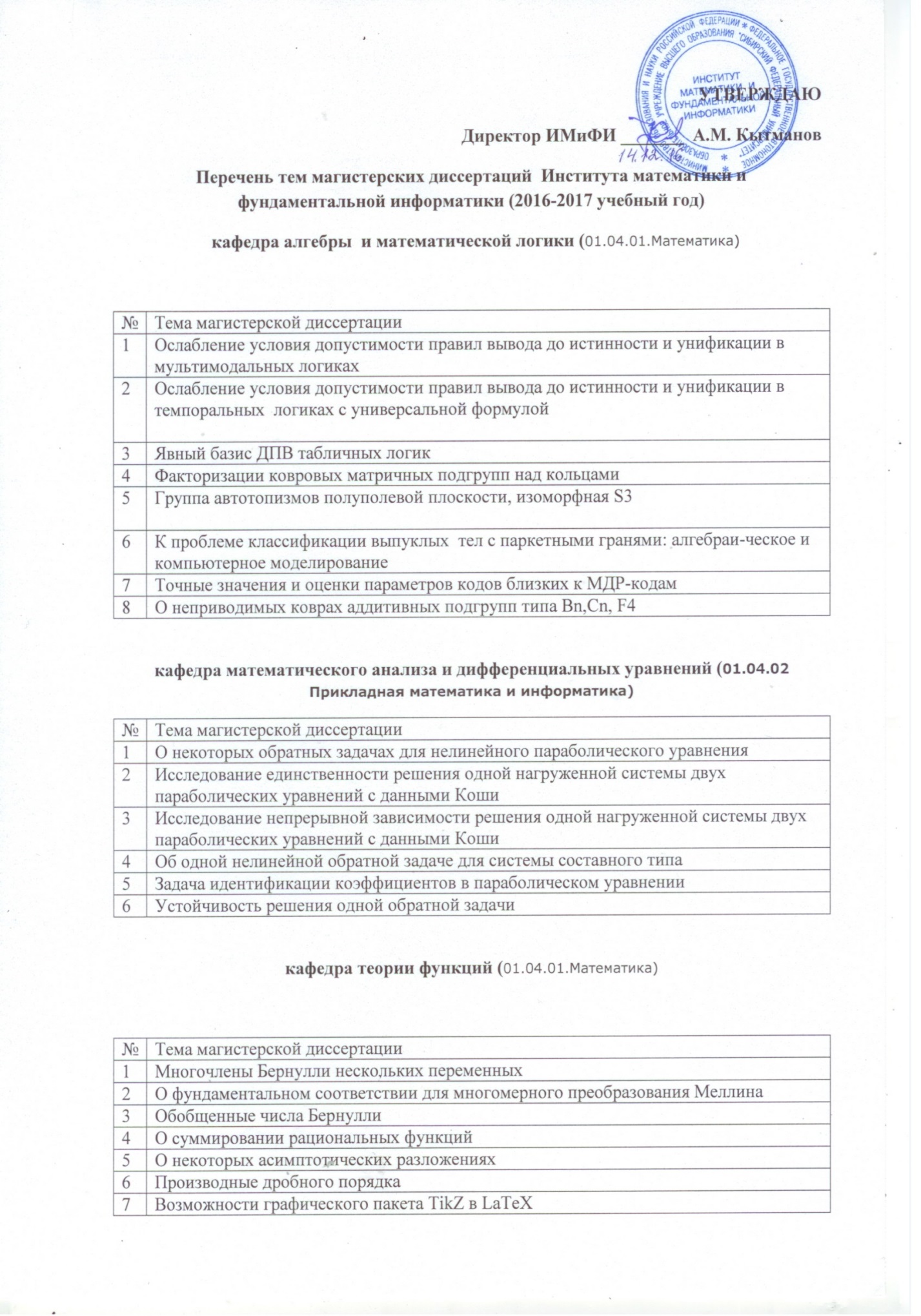 базовая кафедра вычислительных и информационных систем (02.04.01 Математика. Компьютерные науки)базовая кафедра  математического моделирования и процессов управления (01.04.02 Прикладная математика и информатика)8Некоторые обобщения биномиальных коэффициентов9Сходимость интеграла Меллина-Барнса, представляющего решение общей системы алгебраических уравнений№ Тема магистерской диссертации1Моделирование потока воздуха в системах кондиционирования и вентиляции2Моделирование распространения СО2 в болотной местности3Табличные GL-логики4Реализация методов решения систем линейных уравнений с седловой точкой на сопроцессоре Xeon Phi5Графическое представление статистических данных6Диагностика решения математических задач на основе ментальных схем7Исследование методов нахождения закономерностей в статистических данных8Оценка надежности технических систем в условиях неполной информации9Геометрическая информатика в старших классах10Реализация управленческой отчетности по работе отделения санитарной авиации11Численное моделирование процесса ориентации двухуровневых молекул во внешнем поле12Параллельная реализация полулагранжевого метода для уравнения неразрывности13Разработка программных средств для исследования многомерных данных с помощью нелинейных методов главных компонент14Репетитор по математике на основе экспертных ментальных систем15Сравнение технологий программирования высокопроизводительных вычислительных систем Intel Xeon Phi и NVIDIA CUDA для задач вычислительной алгебры16Численное моделирование случайных процессов в условиях малых выборок17Численное решение обратной задачи для системы уравнений18Jackknife и Bootstrap  в восстановлении пропущенных данных19Исследование статистических свойств символьных последовательностей по наборам наикратчайших "потерянных" строк20Оптимальная маршрутизация в нестационарных дорожных сетях на основе ориентиров21Сет- регрессионный анализ зависимостей случайных событий22Система определения интернет-угроз  на основе анализа журналов сетевых служб23Структурная декомпозиция графа и ее применение для решения задачи о клике в больших разреженных графах№ Тема магистерской диссертации1Решение линейных задач целочисленного программирования генетическими алгоритмами2Разработка и исследование модифицированных алгоритмов поиска ассоциативных правил3Разработка математического и графического обеспечения для визуализации разрывных решений в газодинамических расчетах4Линейная устойчивость точных решений уравнений конвекции, описывающих течения с испарением5Параметрические колебания стержней под действием периодической нагрузки6Разработка алгоритмического обеспечения для автоматизированной настройки базы нечетких правил7Решение нелинейных задач целочисленного программирования генетическими алгоритмами8Исследование гибридного эволюционного алгоритма решения задач глобальной поисковой оптимизации9Разработка методов тестирования компьютерных программ по моделированию движения людей10Об одной обратной начально-краевой задаче для параболического уравнения11Исследование эффективности само-адаптивных эволюционных алгоритмов оптимизации12Моделирование взаимодействия ионов и молекул воды с фуллереном С6013Разработка и тестирование метода раз-рушения арочных эффектов в дискретно-непрерывной модели движения людей14Устойчивость упругой пластины обтекаемой потоком газа15Устойчивость двухслойного течения на наклонной плоскости16Математическое моделирование атмосферного электрического поля17Разработка алгоритмического обеспечения для автоматизированного формирования нейросетевых моделей18Расчет трехмерных композитных балок с применением двухсеточных конечных элементов19Сравнительный анализ систем аналитических вычислений REDUCE, MAPLE, MATHEMATICA, AXIOM, MAXIMA при построении асимптотических моделей20Исследование отдельных случаев «неработоспособности» гидродинамического уравнения Бернулли21Анализ композитных цилиндрических панелей на основе многосеточных конечных элементов22Математическое моделирование магнитофореза микрочастиц23Исследование подходов в решении задач со смешанными данными